Personal Psychology OutlineMrs. RussellEmail: Ashley.Russell@sturgeon.ab.caWebsite: www.arlearninganddiscovery.weebly.comCourse Description: This 3 credit course focuses on individual behavior and why an individual thinks, feels, and reacts to certain stimuli. Major emphases will be placed on research methods, stages in childhood and adolescence, how the brain works, altered states of consciousness, psychological testing, and psychological disorders. Note: This is a college prep course and requires advanced reading and critical thinking skills.Course Objectives: Upon the successful completion of this course, students will be able to: Identify major contributors to the field of Psychology. Explain basic methods of psychological research. Apply major theories and stages of development (from infancy through adulthood) to their own lives as well as those around them. State, label, and describe basic parts and functions of the human brain. Compare and contrast functions of the brain’s hemispheres.Outline the principals involved in sensation and perception. Break down and illustrate the principles and techniques surrounding classical and operant conditioning. Identify ways of measuring test standardization, reliability, and validity. Explain the various views of intelligence. Identify influences of environment before birth and after birth.Describe and evaluate the major schools of personality theory. Summarize biological influences on behavior including, but not limited to, convulsive disorders, the effects of sleep, emotions, and glands.Demonstrate a mastery of the various theories pertaining to Social Psychology. EvaluationTerm Work is worth 70%Projects- 25%In class assignments/Quizzes- 20%Unit Exams- 25%Final Exam – 30%Course ExpectationsEvery student has the responsibility to:Be a regular attendee – the school attendance policy will apply.Be on time. Problematic lates will be dealt with according to school policy.Bring appropriate materials such as textbooks, notebooks, and pens to class.Work to your potential. Respect the rights of others and use appropriate language.Make up the assignments when an excused absence occurs.Complete all required assignments on time.No Cell phones/Turn your cell phone off.Unless it is an emergency situation, students are expected to turn in any work they will be missing AHEAD of time.**Classroom Policy** Late Assignments will be docked 10% each day it’s late. After 5 days an assignment cannot be handed in for marks unless a valid reason is provided.I hope you enjoy Personal Psychology this semester!!!! 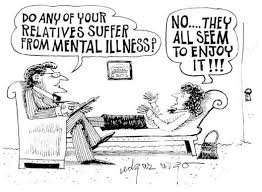 